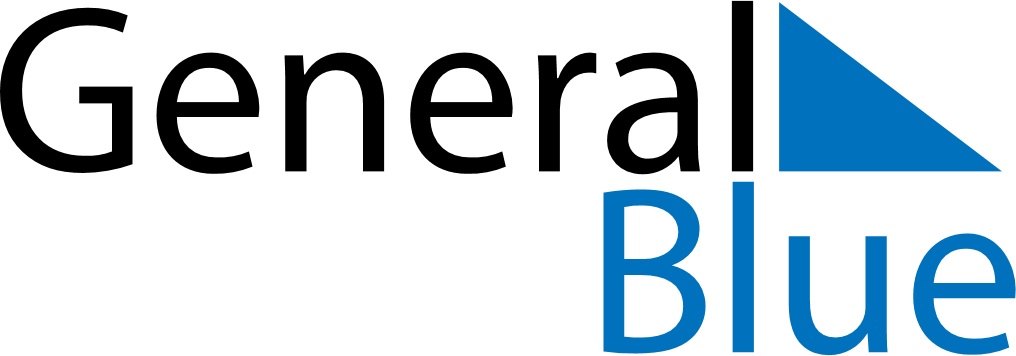 July 2024July 2024July 2024July 2024July 2024July 2024Villamediana de Iregua, La Rioja, SpainVillamediana de Iregua, La Rioja, SpainVillamediana de Iregua, La Rioja, SpainVillamediana de Iregua, La Rioja, SpainVillamediana de Iregua, La Rioja, SpainVillamediana de Iregua, La Rioja, SpainSunday Monday Tuesday Wednesday Thursday Friday Saturday 1 2 3 4 5 6 Sunrise: 6:36 AM Sunset: 9:50 PM Daylight: 15 hours and 14 minutes. Sunrise: 6:37 AM Sunset: 9:50 PM Daylight: 15 hours and 13 minutes. Sunrise: 6:37 AM Sunset: 9:50 PM Daylight: 15 hours and 12 minutes. Sunrise: 6:38 AM Sunset: 9:50 PM Daylight: 15 hours and 11 minutes. Sunrise: 6:38 AM Sunset: 9:49 PM Daylight: 15 hours and 10 minutes. Sunrise: 6:39 AM Sunset: 9:49 PM Daylight: 15 hours and 10 minutes. 7 8 9 10 11 12 13 Sunrise: 6:40 AM Sunset: 9:49 PM Daylight: 15 hours and 9 minutes. Sunrise: 6:40 AM Sunset: 9:48 PM Daylight: 15 hours and 8 minutes. Sunrise: 6:41 AM Sunset: 9:48 PM Daylight: 15 hours and 6 minutes. Sunrise: 6:42 AM Sunset: 9:47 PM Daylight: 15 hours and 5 minutes. Sunrise: 6:42 AM Sunset: 9:47 PM Daylight: 15 hours and 4 minutes. Sunrise: 6:43 AM Sunset: 9:46 PM Daylight: 15 hours and 3 minutes. Sunrise: 6:44 AM Sunset: 9:46 PM Daylight: 15 hours and 1 minute. 14 15 16 17 18 19 20 Sunrise: 6:45 AM Sunset: 9:45 PM Daylight: 15 hours and 0 minutes. Sunrise: 6:46 AM Sunset: 9:45 PM Daylight: 14 hours and 59 minutes. Sunrise: 6:47 AM Sunset: 9:44 PM Daylight: 14 hours and 57 minutes. Sunrise: 6:47 AM Sunset: 9:43 PM Daylight: 14 hours and 56 minutes. Sunrise: 6:48 AM Sunset: 9:43 PM Daylight: 14 hours and 54 minutes. Sunrise: 6:49 AM Sunset: 9:42 PM Daylight: 14 hours and 52 minutes. Sunrise: 6:50 AM Sunset: 9:41 PM Daylight: 14 hours and 51 minutes. 21 22 23 24 25 26 27 Sunrise: 6:51 AM Sunset: 9:40 PM Daylight: 14 hours and 49 minutes. Sunrise: 6:52 AM Sunset: 9:39 PM Daylight: 14 hours and 47 minutes. Sunrise: 6:53 AM Sunset: 9:39 PM Daylight: 14 hours and 45 minutes. Sunrise: 6:54 AM Sunset: 9:38 PM Daylight: 14 hours and 43 minutes. Sunrise: 6:55 AM Sunset: 9:37 PM Daylight: 14 hours and 42 minutes. Sunrise: 6:56 AM Sunset: 9:36 PM Daylight: 14 hours and 40 minutes. Sunrise: 6:57 AM Sunset: 9:35 PM Daylight: 14 hours and 38 minutes. 28 29 30 31 Sunrise: 6:58 AM Sunset: 9:34 PM Daylight: 14 hours and 36 minutes. Sunrise: 6:59 AM Sunset: 9:33 PM Daylight: 14 hours and 34 minutes. Sunrise: 7:00 AM Sunset: 9:32 PM Daylight: 14 hours and 31 minutes. Sunrise: 7:01 AM Sunset: 9:31 PM Daylight: 14 hours and 29 minutes. 